2023 JBA Westside Shootout3th – 8th Grade Girls Basketball Tournament – Sunday, February 19,2023WHERE: Janesville Parker High School, 3125 Mineral Point Ave. Janesville, WI COST: $175 (Checks payable to Janesville Basketball Association) - Registration Deadline – January 19,2023GAMES:  3 GAMES GUARANTEEDPlease send registration and payment to:	Janesville Basketball Association							Attn:  Ryan Roth						PO Box 1033						Janesville, WI 53547FORMAT: 18 Minute Clock stops during the last minute of the 1st half and the last 2 minutes of the 2nd halfSCHEDULE:  3 Game Pool Play.  Tournament schedule will be e-mailed one week prior to tournament date. No All-Star/AAU Teams WAIVER: Your club and/or team members agree to indemnify, save & hold free & harmless Janesville Basketball Association, their officers, agents, & employees from & against all claims, demands, loss, liability, cost, or expense of any kind or nature whatsoever which the Janesville Basketball Association, their officers, agents, or employees or any of them may sustain or incur, or that may be imposed upon any of them, or injury to, or death of, persons or damages to property arising out of, connect with, or attributable to participation in our tournament. ______________________________________________     Club President or Coach (Print Name)				______________________________________________     ________________ Club President or Coach Signature				DateTeam Name & City: ________________________________________________________(be specific) Grade (please circle):     3   4   5   6   7   8Please circle skill Level:    A    B Head Coach: _____________________________ E-mail: _______________________________________ Cell Phone: _____________________________________Address: ________________________________________City: _______________________________________ State: _______ Zip Code:_______________ 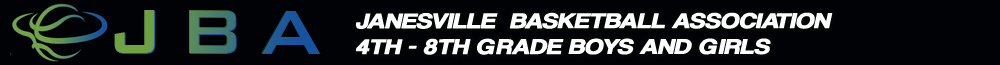 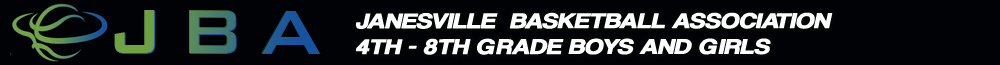 Assistant Coach (limit 1): _______________________________________